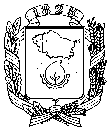 АДМИНИСТРАЦИЯ  ГОРОДА  НЕВИННОМЫССКАСТАВРОПОЛЬСКОГО КРАЯПОСТАНОВЛЕНИЕ29.05.2018                                                                                                        № 655НевинномысскОб утверждении административного регламента исполнения комитетом по труду и социальной поддержке населения администрации города Невинномысска государственной функции «Осуществление контроля за выполнением коллективных договоров, территориальных, отраслевых (межотраслевых) и иных соглашений, заключаемых на территориальном уровне социального партнерства» В соответствии с Законом Ставропольского края от 11 декабря 2009 г. № 92-кз «О наделении органов местного самоуправления муниципальных районов и городских округов в Ставропольском крае отдельными государственными полномочиями Российской Федерации, переданными для осуществления органами государственной власти субъекта Российской Федерации, и отдельными государственными полномочиями Ставропольского края в области труда и социальной защиты отдельных категорий граждан и приказом министерства труда и социальной защиты населения Ставропольского края от 15 августа 2017 г. № 353 «Об  утверждении типового административного регламента исполнения органами  труда и социальной защиты населения администраций муниципальных районов и городских округов в Ставропольском крае государственной функции «Осуществление контроля за выполнением коллективных договоров, территориальных, отраслевых (межотраслевых) и иных соглашений, заключаемых на территориальном уровне социального партнерства», в целях реализации переданных полномочий, постановляю:1. Утвердить прилагаемый административный регламент исполнения комитетом по труду и социальной поддержке населения администрации города Невинномысска государственной функции «Осуществление контроля за выполнением коллективных договоров, территориальных, отраслевых (межотраслевых) и иных соглашений, заключаемых на территориальном уровне социального партнерства».2.  Признать утратившим силу постановление администрации города Невинномысска от 19 апреля 2011 г. № 1030 «Об утверждении административного регламента исполнения государственной функции по осуществлению контроля за выполнением коллективных договоров, территориальных, отраслевых (межотраслевых) и иных соглашений, заключаемых на территории города Невинномысска».3. Настоящее постановление вступает в силу с 01 января 2019 г.4. Разместить настоящее постановление на официальном сайте администрации города Невинномысска в информационно-телекоммуникационной сети «Интернет».Глава города НевинномысскаСтавропольского края                   	                                             М.А. МиненковПриложениек постановлению администрации города Невинномысска29.05.2018 № 655АДМИНИСТРАТИВНЫЙ РЕГЛАМЕНТисполнения комитетом по труду и социальной поддержке населения администрации города Невинномысска государственной функции «Осуществление контроля за выполнением коллективных договоров, территориальных, отраслевых (межотраслевых) и иных соглашений, заключаемых на территориальном уровне социального партнерства»1. Общие положения1.1. Административный регламент исполнения комитетом по труду и социальной поддержке населения администрации города Невинномысска государственной функции «Осуществление контроля за выполнением коллективных договоров, территориальных, отраслевых (межотраслевых) и иных соглашений, заключаемых на территориальном уровне социального партнерства» (далее соответственно – административный регламент, Комитет, государственная функция, контроль за выполнением коллективного договора, соглашения), определяет сроки и последовательность действий (административных процедур) при осуществлении государственных полномочий по исполнению государственной функции.Наименование государственной функции – осуществление контроля за выполнением коллективных договоров, территориальных, отраслевых (межотраслевых) и иных соглашений, заключаемых на территориальном уровне социального партнерства.1.2. Государственная функция исполняется Комитетом.1.3. Перечень нормативных правовых актов Российской Федерации и нормативных правовых актов Ставропольского края, регулирующих исполнение государственной функции:Конституция Российской Федерации («Российская газета», 25.12.1993, № 237);Трудовой кодекс Российской Федерации («Собрание законодательства Российской Федерации», 07.01.2002, № 1 (часть 1), ст. 3, «Российская газета», 31.12.2001, № 256);Закон Ставропольского края от 01 марта . № 6-кз «О некоторых вопросах социального партнерства в сфере труда» («Сборник законов и других правовых актов Ставропольского края», 30.04.2007, № 19, ст. 6312, «Ставропольская правда», 06.03.2007, № 52-53);Закон Ставропольского края от 11 декабря . № 92-кз «О наделении органов местного самоуправления муниципальных районов и городских округов в Ставропольском крае отдельными государственными полномочиями Российской Федерации, переданными для осуществления органам государственной власти субъекта Российской Федерации, и отдельными государственными полномочиями Ставропольского края в области труда и социальной защиты отдельных категорий граждан» (Сборник законов и других правовых актов Ставропольского края», 30.01.2010, № 1, ст. 8541, «Ставропольская правда», 16.12.2009, № 268);а также последующими редакциями указанных нормативных правовых актов.1.4. Предмет контроля за выполнением коллективного договора, соглашения Предметом государственной функции является соблюдение представителями работников и представителями работодателей, предусмотренных статьями 29, 33 и 34 Трудового кодекса Российской Федерации (далее – представители сторон), обязательств, принятых ими в коллективном договоре, соглашении.Контроль за выполнением коллективного договора, соглашения осуществляется в форме направления запроса.1.5. Права и обязанности должностных лиц при осуществлении контроля за выполнением коллективного договора, соглашенияДолжностные лица Комитета имеют право в соответствии со статьей 51 Трудового кодекса Российской Федерации запрашивать от представителей сторон, в отношении которых осуществляются мероприятия по контролю, информацию, необходимую для исполнения государственной функции. Должностные лица Комитета обязаны:соблюдать законодательство Российской Федерации, права и законные интересы представителей сторон коллективного договора, соглашения, в отношении которых осуществляются мероприятия по контролю;знакомить представителей сторон коллективного договора, соглашения, в отношении которых осуществляются мероприятия по контролю, с результатами изучения представленной информации;доказывать обоснованность своих действий при их обжаловании представителями сторон коллективного договора, соглашения, в отношении которых осуществляются мероприятия по контролю, в порядке, установленном законодательством Российской Федерации;соблюдать сроки исполнения государственной функции, предусмотренные административным регламентом;не требовать от представителей сторон коллективного договора, соглашения, информацию и иные сведения, представление которых не относится к осуществлению мероприятий по контролю;не распространять информацию, составляющую охраняемую законом тайну (государственную, коммерческую, служебную и иную) и полученную в результате исполнения государственной функции, за исключением случаев, предусмотренных законодательством Российской Федерации.1.6. Права и обязанности лиц, в отношении которых осуществляются мероприятия по контролю (надзору)Лица, в отношении которых осуществляются мероприятия по контролю, имеют право:получать от должностных лиц Комитета информацию, которая относится к предмету контроля и представление которой предусмотрено административным регламентом; обжаловать действия (бездействие) должностных лиц Комитета, повлекшие за собой нарушение их прав при осуществлении мероприятий по контролю, в административном и (или) судебном порядке в соответствии с законодательством Российской Федерации.Лица, в отношении которых осуществляются мероприятия по контролю, обязаны в соответствии со статьей 51 Трудового кодекса Российской Федерации направлять в Комитет информацию о выполнении коллективного договора, соглашения не позднее одного месяца со дня получения запроса от председателя Комитета или его заместителя.1.7. Описание результатов исполнения государственной функции Результатами исполнения государственной функции является предоставление информации:о выполнении (невыполнении) обязательств коллективного договора соглашения представителям сторон;о невыполнении работодателем или лицом, его представляющим, обязательств коллективного договора, соглашения, либо непредставление работодателем или лицом, его представляющим, в месячный срок информации, необходимой для осуществления контроля за соблюдением коллективного договора, соглашения в Государственную инспекцию труда в Ставропольском крае.2. Требования к порядку исполнения государственной функции2.1. Требования к порядку информирования об исполнении государственной функции Информация о месте нахождении и графике работы Комитета:Комитет расположен по адресу: Ставропольский край, город Невинномысск, улица Свердлова, 16. График работы Комитета:ежедневно с 9-00 до 18-00, выходные дни – суббота, воскресенье.Справочные телефоны Комитета:телефоны Комитета: (86554) 6-10-64, 6-13-69;Адрес официального сайта администрации города Невинномысска в информационно-телекоммуникационной сети «Интернет» www.nevadm.ru (далее – официальный сайт администрации города).Адрес электронной почты Комитета trud@nevadm.ru.Информация о месте нахождения и графике работы Комитета размещена на официальном сайте администрации города в информационно-телекоммуникационной сети «Интернет», предоставляется по справочным телефонам в установленное графиком работы Комитетом время.Предоставление информации по вопросам исполнения Комитетом государственной функции осуществляется должностными лицами Комитета при личном обращении (устные обращения), по письменным обращением, по телефону, по электронной почте, путем размещения информации на стенде в Комитете.Сведения о ходе исполнения государственной функции предоставляется заинтересованным лицам должностными лицами Комитета при их личном обращении (устные обращения), письменном обращении.Получение заинтересованными лицами сведений о ходе исполнения государственной функции с использованием федеральной государственной информационной системы «Единый портал государственных и муниципальных услуг (функций)» www.gosuslugi.ru (далее – Единый портал) и (или) государственной информационной системы Ставропольского края «Портал государственных и муниципальных услуг (функций), предоставляемых (исполняемых) органами исполнительной власти Ставропольского края и органами местного самоуправления муниципальных образований Ставропольского края» www.26gosuslugi.ru (далее – региональный портал) не предусмотрено.2.2. Сведения о размере платы за услуги организации (организаций), участвующей (участвующих) в исполнении государственной функции, взимаемой с лица, в отношении которого проводятся мероприятия по контролю (надзору)При исполнении государственной функции плата не взимается.2.3. Срок исполнения государственной функции не может превышать 60 календарных дней со дня направления Комитетом запроса представителям сторон коллективного договора, соглашения.3. Состав, последовательность и сроки выполнения административных процедур (действий), требования к порядку их выполнения, в том числе особенности выполнения административных процедур (действий) в электронной форме3.1. Исполнение государственной функции включает в себя следующие административные процедуры:направление запроса;анализ полученной на запрос информации и по его итогам представление информации в соответствии с пунктом 1.7 настоящего административного регламента.3.2. Исполнение государственной функции в электронной форме не осуществляется.3.3. Описание административных процедур.3.3.1. Направление запроса.Основанием для начала исполнения государственной функции является наступление даты направления запроса, утвержденной в плане осуществления контроля за выполнением коллективных договоров, соглашений на очередной год (далее – план) (приложение № 1 к настоящему административному регламенту).Ответственным за выполнение данного административного действия является должностное лицо Комитета, на которое возложены обязанности по осуществлению контроля за выполнением коллективного договора, соглашения в соответствии с его должностным регламентом (далее – должностное лицо Комитета). Оснований для приостановления исполнения государственной функции нормативными правовыми актами Российской Федерации, нормативными правовыми актами Ставропольского края не предусмотрено.Критерием принятия решений о включении коллективного договора, соглашения в план являются истечение одного года со дня:вступления в силу коллективного договора, соглашения;направления предыдущего запроса.Направление запроса проводится только в период действия коллективного договора, соглашения.Должностное лицо Комитета в срок до 15 декабря года, предшествующего году направления запроса, составляет проект плана и представляет его для подписания председателю Комитета или его заместителю.Председатель Комитета или его заместитель в срок до 31 декабря года, предшествующего году направления планового запроса, рассматривает и утверждает план.План доводится до сведения заинтересованных лиц посредством его размещения на официальном сайте администрации города в информационно-телекоммуникационной сети «Интернет» либо иным доступным способом.В соответствии с планом должностное лицо Комитета готовит запрос о предоставлении информации о выполнении коллективного договора, соглашения в соответствии с приложением 2 к настоящему административному регламенту и направляет его в адрес представителей сторон коллективного договора, соглашения.Максимальный срок выполнения административного действия не может превышать 3 рабочих дней.Результатом исполнения административной процедуры является направление представителям сторон коллективного договора, соглашения запроса.Способом фиксации результата выполнения административной процедуры является присвоение запросу даты и регистрационного номера исходящей корреспонденции.3.3.2. Анализ полученной на запрос информации и по его итогам представление информации в соответствии с пунктом 1.7 настоящего административного регламента.Основанием для начала исполнения государственной функции является предоставление в Комитет информации о выполнении коллективного договора, соглашения, направленной представителями сторон. Соответствующая информация представителями сторон представляется в Комитет не позднее одного месяца со дня получения запроса.Ответственным за выполнение данного административного действия является должностное лицо Комитета.Оснований для приостановления исполнения государственной функции нормативными правовыми актами Российской Федерации, нормативными правовыми актами Ставропольского края не предусмотрено.Должностное лицо Комитета анализирует полученную информацию о выполнении коллективного договора, соглашения.Максимальный срок выполнения административного действия не может превышать 5 рабочих дней.На основании полученной от представителей сторон информации должностное лицо Комитета, ответственное за направление запроса, готовит информацию о выполнении обязательств коллективного договора, соглашения (далее – справка), которую подписывает у председателя комитета или его заместителя.Максимальный срок выполнения административного действия не может превышать 5 рабочих дней.Справку должностное лицо Комитета направляет представителям сторон коллективного договора, соглашения. Максимальный срок выполнения административного действия не может превышать 3 рабочих дней.В случае выявления фактов невыполнения работодателем или лицом, его представляющим, обязательств коллективного договора, соглашения, либо непредставления работодателем или лицом, его представляющим, в месячный срок информации, необходимой для осуществления контроля за соблюдением коллективного договора, соглашения должностное лицо Комитета осуществляет подготовку соответствующего обращения за подписью председателя Комитета или его заместителя и направляет его в Государственную инспекцию труда в Ставропольском крае.Максимальный срок выполнения административного действия не может превышать 3 рабочих дней.Результатами исполнения административной процедуры является направление:представителям сторон коллективного договора, соглашения справки;в Государственную инспекцию труда в Ставропольском крае обращения о невыполнении работодателем или лицом, его представляющим, обязательств коллективного договора, соглашения, либо непредставлении работодателем или лицом, его представляющим, в месячный срок информации, необходимой для осуществления контроля за соблюдением коллективного договора, соглашения (обращение).Способом фиксации результата выполнения административной процедуры является присвоение справки или обращению даты и регистрационного номера исходящей корреспонденции.4. Порядок и формы контроля за исполнением государственной функции4.1. Текущий контроль за:полнотой и качеством исполнения государственной функции осуществляется заместителем председателя Комитета или начальником отдела труда Комитета путем проведения выборочных проверок соблюдения и исполнения должностными лицами Комитета положений административного регламента;соблюдением последовательности административных действий, определенных административными процедурами по исполнению государственной функции, сроками рассмотрения документов осуществляется заместителем председателя Комитета или начальником отдела труда Комитета постоянно путем проведения проверок соблюдения и исполнения должностными лицами Комитета положений административного регламента, иных нормативных правовых актов Российской Федерации и нормативных правовых актов Ставропольского края.По результатам проведения проверок в случае выявления нарушений виновные лица привлекаются к ответственности в соответствии с законодательством Российской Федерации и законодательством Ставропольского края.4.2. Последующий контроль за исполнением положений административного регламента осуществляется посредством проведения проверок соблюдения последовательности административных действий, определенных административными процедурами, соблюдения сроков, проверки полноты и качества исполнения государственной функции, выявления и устранения нарушений прав заинтересованных лиц, рассмотрения, принятия решений и подготовки ответов на их обращения, содержащие жалобы на решения, действия (бездействия) должностных лиц Комитета.Периодичность осуществления последующего контроля составляет один раз в три года.4.3. Для проведения проверки в Комитете формируется комиссия. Результаты деятельности комиссии оформляются в виде справки, в которой отмечаются выявленные недостатки и предложения по их устранению. Справка подписывается председателем комиссии, секретарем комиссии и всеми членами комиссии, участвовавшими в проверке.4.4. Плановые проверки осуществляются на основании годового плана работы Комитета.Внеплановые проверки осуществляются на основании локальных актов Комитета. При проверке рассматриваются все вопросы, связанные с исполнением государственной функции (комплексные проверки) или отдельные вопросы (тематические проверки).Проверки также проводят по обращениям заинтересованных лиц.Внеплановые проверки полноты и качества исполнения государственной функции проводятся на основании обращения граждан.4.5. В любое время с момента регистрации документов в Комитете заинтересованное лицо имеет право знакомиться с документами и материалами, касающимися их рассмотрения, если это не затрагивает права, свободы и законные интересы других лиц и если в указанных документах и материалах не содержатся сведения, составляющие государственную или иную охраняемую федеральным законом тайну.4.6. Должностные лица Комитета несут персональную ответственность за полноту и качество исполнения государственной функции, за действия (бездействие) и решения, принимаемые (осуществляемые) в ходе исполнения государственной функции, за соблюдение и исполнение положений административного регламента, правовых актов Российской Федерации и правовых актов Ставропольского края, устанавливающих требования к исполнению государственной функции.Персональная ответственность должностных лиц Комитета, ответственных за исполнение административных процедур, закрепляется в их должностных регламентах в соответствии с требованиями законодательства Российской Федерации и законодательства Ставропольского края.В случае выявления нарушения прав заинтересованных лиц, утраты документов виновные лица несут ответственность в соответствии с законодательством Российской Федерации, в том числе дисциплинарную ответственность в соответствии с законодательством о муниципальной службе.4.7. Юридические лица, индивидуальные предприниматели, граждане, их объединения и организации имеют право на любые предусмотренные законодательством Российской Федерации формы контроля за деятельностью Комитета при исполнении государственной функции.4.8. Юридические лица, индивидуальные предприниматели, граждане, их объединения и организации в случае выявления фактов нарушения порядка исполнения государственной функции или ненадлежащего исполнения административного регламента вправе обратиться с жалобой в органы и к должностным лицам, указанным в пункте 5.6 настоящего административного регламента.Жалоба может быть представлена на личном приеме, направлена почтовым отправлением или в электронном виде способом, предусмотренным в пункте 5.4 настоящего административного регламента.5. Досудебный (внесудебный) порядок обжалования решений и действий (бездействия) органа по труду, исполняющего государственную функцию, также должностных лиц, муниципальных служащих5.1. Заинтересованные лица имеют право на досудебное (внесудебное) обжалование решений и действий (бездействия), принятых (осуществляемых) в ходе исполнения государственной функции.Заинтересованные лица в случае выявления фактов нарушения порядка исполнения государственной функции или ненадлежащего исполнения административного регламента вправе обратиться с жалобой в органы и к должностным лицам, указанным в пункте 5.6 настоящего административного регламента.Жалоба может быть представлена на личном приеме, направлена почтовым отправлением или в электронном виде способом, предусмотренным в пункте 5.4 настоящего административного регламента.5.2. Заинтересованные лица могут обратиться с жалобой, в том числе в следующих случаях:нарушения срока исполнения государственной функции;требования у представителей сторон коллективного договора, соглашения документов, не предусмотренных нормативными правовыми актами Российской Федерации или нормативными правовыми актами Ставропольского края, для исполнения государственной функции;нарушения прав и законных интересов представителей сторон коллективного договора, соглашения, в отношении которых осуществляются мероприятия по контролю;несогласия представителей сторон коллективного договора, соглашения, в отношении которых осуществляются мероприятия по контролю, с результатами проверки; распространения информации, составляющей охраняемую законом тайну (государственную, коммерческую, служебную и иную) и полученную в результате проверки, за исключением случаев, предусмотренных законодательством Российской Федерации.5.3. Оснований для приостановления рассмотрения жалобы не установлено.Комитет отказывает в удовлетворении жалобы в случае, если жалоба признана необоснованной.В случае если в жалобе не указаны фамилия заинтересованного лица или почтовый адрес, по которому должен быть направлен ответ, ответ на жалобу не дается.При получении жалобы, в которой содержатся нецензурные либо оскорбительные выражения, угрозы жизни, здоровью и имуществу должностного лица, муниципального служащего, а также членов его семьи, на жалобу не дается ответ по существу поставленных в ней вопросов и в течение трех рабочих дней со дня регистрации жалобы сообщается заинтересованному лицу по адресу электронной почты (при наличии) и почтовому адресу, указанным в жалобе, о недопустимости злоупотребления правом на обращение.В случае если текст жалобы не поддается прочтению, ответ на жалобу не дается и она не подлежит направлению на рассмотрение в Комитет и его должностному лицу, муниципальному служащему, о чем в течение семи дней со дня регистрации жалобы сообщается заинтересованному лицу, если его фамилия и почтовый адрес поддаются прочтению.5.4. Основанием для начала процедуры досудебного (внесудебного) обжалования является поступление жалобы заинтересованного лица.Заинтересованное лицо может подать жалобу:	лично в Комитете;в письменной форме путем направления почтовых отправлений в Комитет;в электронном виде посредством использования:официального сайта администрации города;Единого портала;регионального портала.В случае подачи жалобы при личном приеме заинтересованное лицо представляет документ, удостоверяющий его личность.Жалоба должна содержать:наименование Комитета, фамилию, имя, отчество (при наличии) и должность должностного лица, муниципального служащего, замещающих должность в Комитете, решения и действия (бездействие) которых обжалуются;фамилию, имя, отчество (при наличии), сведения о месте жительства заинтересованного лица, а также номер (номера) контактного телефона, адрес (адреса) электронной почты (при наличии) и почтовый адрес, по которым должен быть направлен ответ заинтересованному лицу;сведения об обжалуемых решениях и действиях (бездействии) Комитета, его должностного лица, муниципального служащего;доводы, на основании которых заинтересованное лицо несогласно с решением и действием (бездействием) Комитета, его должностного лица, муниципального служащего. Заинтересованным лицом могут быть представлены документы (при наличии), подтверждающие его доводы, либо их копии.5.5. Заинтересованное лицо имеет право на получение информации и документов, необходимых для обоснования и рассмотрения жалобы.При желании заинтересованного лица обжаловать действие (бездействие) должностного лица, муниципального служащего Комитета, последний обязан сообщить ему свою фамилию, имя, отчество и должность, а также фамилию, имя, отчество и должность лица, которому могут быть обжалованы действия.5.6. Жалобы на действия (бездействие) должностных лиц, муниципальных служащих Комитета подаются председателю Комитета.Жалобы на решения председателя Комитета подаются главе города Невинномысска.5.7. Жалоба, поступившая в Комитет, подлежит регистрации не позднее следующего рабочего дня со дня ее поступления. Жалобе присваивается регистрационный номер в журнале учета жалоб на решения и действия (бездействие) Комитета, его должностных лиц, муниципальных служащих.Форма и порядок ведения журнала определяются Комитетом.Жалоба рассматривается должностным лицом Комитета, наделенным полномочиями по рассмотрению жалоб, в течение 30 календарных дней со дня ее регистрации.В случае если принятие решения по жалобе заинтересованного лица не входит в компетенцию Комитета, в течение трех рабочих дней со дня регистрации жалобы Комитет направляет ее в уполномоченный на рассмотрение орган и информирует заинтересованное лицо о перенаправлении жалобы в письменной форме.5.8. По результатам рассмотрения жалобы Комитет принимает одно из следующих решений:удовлетворяет жалобу;отказывает в удовлетворении жалобы.При удовлетворении жалобы Комитет принимает исчерпывающие меры по устранению выявленных нарушений, не позднее пяти рабочих дней со дня принятия решения.Не позднее дня, следующего за днем принятия решения, заинтересованному лицу в письменной форме или по желанию заинтересованного лица в электронной форме направляется мотивированный ответ о результатах рассмотрения жалобы.В ответе по результатам рассмотрения жалобы указывается:наименование Комитета, должность, фамилия, имя, отчество (при наличии) должностного лица, муниципального служащего Комитета, принявшего решение по жалобе;номер, дата, место принятия решения, включая сведения о должностном лице, муниципальном служащем Комитета, решение или действие (бездействие) которого обжалуется;фамилия, имя, отчество (при наличии) заинтересованного лица;основания для принятия решения по жалобе;принятое по жалобе решение;в случае если жалоба признана обоснованной, – сроки устранения выявленных нарушений;сведения о порядке обжалования принятого по жалобе решения.Ответ по результатам рассмотрения жалобы подписывается уполномоченным на рассмотрение жалобы должностным лицом Комитета.5.9. В случае установления в ходе или по результатам рассмотрения жалобы признаков состава административного правонарушения или преступления должностное лицо Комитета, наделенное полномочиями по рассмотрению жалоб, незамедлительно направляет имеющиеся материалы в органы прокуратуры.5.10. Блок-схема исполнения государственной функции приводится в приложении 3 к настоящему административному регламенту.Первый заместитель главыадминистрации города Невинномысска                                          В.Э. СоколюкПриложение № 1к административному регламенту исполнения комитетом по труду и социальной поддержке населения администрации города Невинномысска государственной функции «Осуществление контроля за выполнением коллективных договоров, территориальных, отраслевых (межотраслевых) и иных соглашений, заключаемых на территориальном уровне социального партнерства»ФормаПЛАНосуществления контроля за выполнением коллективных договоров, соглашений на  ____годПриложение № 2к административному регламенту исполнения комитетом по труду и социальной поддержке населения администрации города Невинномысска государственной функции «Осуществление контроля за выполнением коллективных договоров, территориальных, отраслевых (межотраслевых) и иных соглашений, заключаемых на территориальном уровне социального партнерства»ФормаЗАПРОСо предоставлении информации о выполнении ____________________________________________________(наименование коллективного договора, соглашения)В соответствии со статьей 51 Трудового кодекса Российской Федерации и положениями административного регламента исполнения комитетом по труду и социальной поддержке населения администрации города Невинномысска государственной функции «Осуществление контроля за выполнением коллективных договоров, территориальных, отраслевых (межотраслевых) и иных соглашений, заключаемых на территориальном уровне социального партнерства» необходимо в срок до __________ представить в Комитет следующую информацию:Приложение № 3к административному регламенту исполнения комитетом по труду и социальной поддержке населения администрации города Невинномысска государственной функции «Осуществление контроля за выполнением коллективных договоров, территориальных, отраслевых (межотраслевых) и иных соглашений, заключаемых на территориальном уровне социального партнерства»БЛОК-СХЕМАпоследовательности административных действий при исполнении государственной функции «Осуществление контроля за выполнением коллективных договоров, территориальных, отраслевых (межотраслевых) и иных соглашений, заключаемых на территориальном уровне социального партнерства»1.Порядковый номер записи2.Наименование коллективного договора, соглашения3.Представители сторон коллективного договора, соглашения4.Дата направления запроса5.Отметка о предоставлении информации6.ПримечаниеНа бланке письмаКомитета_________________________________(наименование представителей сторон коллективного договора, соглашения, адреса)№п/пПункт коллективного договора, соглашенияИнформация о выполнении коллективного договора, соглашения1231.2.Председатель Комитета(его заместитель)Осуществление контроля за выполнением коллективного договора, соглашенияОсуществление контроля за выполнением коллективного договора, соглашенияОсуществление контроля за выполнением коллективного договора, соглашенияОсуществление контроля за выполнением коллективного договора, соглашенияОсуществление контроля за выполнением коллективного договора, соглашенияОсуществление контроля за выполнением коллективного договора, соглашенияСоставление проекта плана осуществления контроля за выполнением коллективных договоров, соглашений (далее – план) и его утверждение Составление проекта плана осуществления контроля за выполнением коллективных договоров, соглашений (далее – план) и его утверждение Составление проекта плана осуществления контроля за выполнением коллективных договоров, соглашений (далее – план) и его утверждение Составление проекта плана осуществления контроля за выполнением коллективных договоров, соглашений (далее – план) и его утверждение Составление проекта плана осуществления контроля за выполнением коллективных договоров, соглашений (далее – план) и его утверждение Составление проекта плана осуществления контроля за выполнением коллективных договоров, соглашений (далее – план) и его утверждение Доведение плана до сведения заинтересованных лиц посредством его размещения на официальном сайте администрации города Невинномысска в информационно-телекоммуникационной сети «Интернет» либо иным доступным способомДоведение плана до сведения заинтересованных лиц посредством его размещения на официальном сайте администрации города Невинномысска в информационно-телекоммуникационной сети «Интернет» либо иным доступным способомДоведение плана до сведения заинтересованных лиц посредством его размещения на официальном сайте администрации города Невинномысска в информационно-телекоммуникационной сети «Интернет» либо иным доступным способомДоведение плана до сведения заинтересованных лиц посредством его размещения на официальном сайте администрации города Невинномысска в информационно-телекоммуникационной сети «Интернет» либо иным доступным способомДоведение плана до сведения заинтересованных лиц посредством его размещения на официальном сайте администрации города Невинномысска в информационно-телекоммуникационной сети «Интернет» либо иным доступным способомДоведение плана до сведения заинтересованных лиц посредством его размещения на официальном сайте администрации города Невинномысска в информационно-телекоммуникационной сети «Интернет» либо иным доступным способомПодготовка запроса о предоставлении информации о выполнении коллективного договора, соглашения и направление его в адрес представителей сторон Подготовка запроса о предоставлении информации о выполнении коллективного договора, соглашения и направление его в адрес представителей сторон Подготовка запроса о предоставлении информации о выполнении коллективного договора, соглашения и направление его в адрес представителей сторон Подготовка запроса о предоставлении информации о выполнении коллективного договора, соглашения и направление его в адрес представителей сторон Подготовка запроса о предоставлении информации о выполнении коллективного договора, соглашения и направление его в адрес представителей сторон Подготовка запроса о предоставлении информации о выполнении коллективного договора, соглашения и направление его в адрес представителей сторон Представление в Комитет информации о выполнении коллективного договора, соглашения,  направленной представителями сторонПредставление в Комитет информации о выполнении коллективного договора, соглашения,  направленной представителями сторонПредставление в Комитет информации о выполнении коллективного договора, соглашения,  направленной представителями сторонНепредставление в Комитет информации о выполнении коллективного договора, соглашения представителями сторонНепредставление в Комитет информации о выполнении коллективного договора, соглашения представителями сторонНепредставление в Комитет информации о выполнении коллективного договора, соглашения представителями сторонАнализ полученной информацииАнализ полученной информацииАнализ полученной информацииНаправление обращения в Государственную инспекцию труда в Ставропольском крае о непредставлении информации, необходимой для осуществления контроля за соблюдением коллективного договора, соглашенияНаправление обращения в Государственную инспекцию труда в Ставропольском крае о непредставлении информации, необходимой для осуществления контроля за соблюдением коллективного договора, соглашенияНаправление обращения в Государственную инспекцию труда в Ставропольском крае о непредставлении информации, необходимой для осуществления контроля за соблюдением коллективного договора, соглашенияАнализ полученной информацииАнализ полученной информацииАнализ полученной информацииНаправление обращения в Государственную инспекцию труда в Ставропольском крае о непредставлении информации, необходимой для осуществления контроля за соблюдением коллективного договора, соглашенияНаправление обращения в Государственную инспекцию труда в Ставропольском крае о непредставлении информации, необходимой для осуществления контроля за соблюдением коллективного договора, соглашенияНаправление обращения в Государственную инспекцию труда в Ставропольском крае о непредставлении информации, необходимой для осуществления контроля за соблюдением коллективного договора, соглашенияНаправление обращения в Государственную инспекцию труда в Ставропольском крае о непредставлении информации, необходимой для осуществления контроля за соблюдением коллективного договора, соглашенияНаправление обращения в Государственную инспекцию труда в Ставропольском крае о непредставлении информации, необходимой для осуществления контроля за соблюдением коллективного договора, соглашенияНаправление обращения в Государственную инспекцию труда в Ставропольском крае о непредставлении информации, необходимой для осуществления контроля за соблюдением коллективного договора, соглашенияПодготовка информации о выполнении обязательств коллективного договора, соглашения (далее -  справка) и подписание ее у председателя Комитета или его заместителяПодготовка информации о выполнении обязательств коллективного договора, соглашения (далее -  справка) и подписание ее у председателя Комитета или его заместителяПодготовка информации о выполнении обязательств коллективного договора, соглашения (далее -  справка) и подписание ее у председателя Комитета или его заместителяНаправление обращения в Государственную инспекцию труда в Ставропольском крае о непредставлении информации, необходимой для осуществления контроля за соблюдением коллективного договора, соглашенияНаправление обращения в Государственную инспекцию труда в Ставропольском крае о непредставлении информации, необходимой для осуществления контроля за соблюдением коллективного договора, соглашенияНаправление обращения в Государственную инспекцию труда в Ставропольском крае о непредставлении информации, необходимой для осуществления контроля за соблюдением коллективного договора, соглашенияНаправление справки представителям сторон коллективного договора, соглашенияНаправление справки представителям сторон коллективного договора, соглашенияНаправление справки представителям сторон коллективного договора, соглашенияНаправление обращения в Государственную инспекцию труда в Ставропольском крае в случае выявления фактов невыполнения работодателем или лицом, его представляющим, обязательств коллективного договора, соглашенияНаправление обращения в Государственную инспекцию труда в Ставропольском крае в случае выявления фактов невыполнения работодателем или лицом, его представляющим, обязательств коллективного договора, соглашенияНаправление обращения в Государственную инспекцию труда в Ставропольском крае в случае выявления фактов невыполнения работодателем или лицом, его представляющим, обязательств коллективного договора, соглашения